от 1 декабря 2022 года									         № 1383О предоставлении разрешения на отклонение от предельных 
параметров разрешенного строительстваВ соответствии со ст. 39 и 40 Градостроительного кодекса Российской Федерации, на основании результатов публичных слушаний, проведенных 30.11.2022 года по проекту решения о предоставлении разрешения на отклонение от предельных параметров разрешенного строительства, администрация городского округа город Шахунья Нижегородской области  п о с т а н о в л я е т : Предоставить разрешение на отклонение от предельных параметров разрешенного строительства многоквартирного жилого дома на земельном участке 
с кадастровым номером 52:03:0120001:1536 площадью 3361 кв. м.,  расположенном по адресу: Нижегородская область, город Шахунья, улица Комсомольская, участок 39, 
в части сокращения отступов от границ земельного участка с юго-западной 
стороны - с 3 м до 0 м. Начальнику общего отдела администрации городского округа город Шахунья обеспечить размещение настоящего постановления в установленном порядке на официальном сайте администрации городского округа город Шахунья Нижегородской области и опубликование в газете «Знамя труда». Настоящее постановление вступает в силу со дня опубликования в газете «Знамя труда» и на официальном сайте администрации городского округа город Шахунья Нижегородской области по адресу: shahadm.ru. Контроль за исполнением настоящего постановления оставляю за собой.Глава местного самоуправлениягородского округа город Шахунья							   О.А.Дахно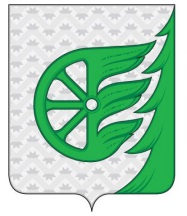 Администрация городского округа город ШахуньяНижегородской областиП О С Т А Н О В Л Е Н И Е